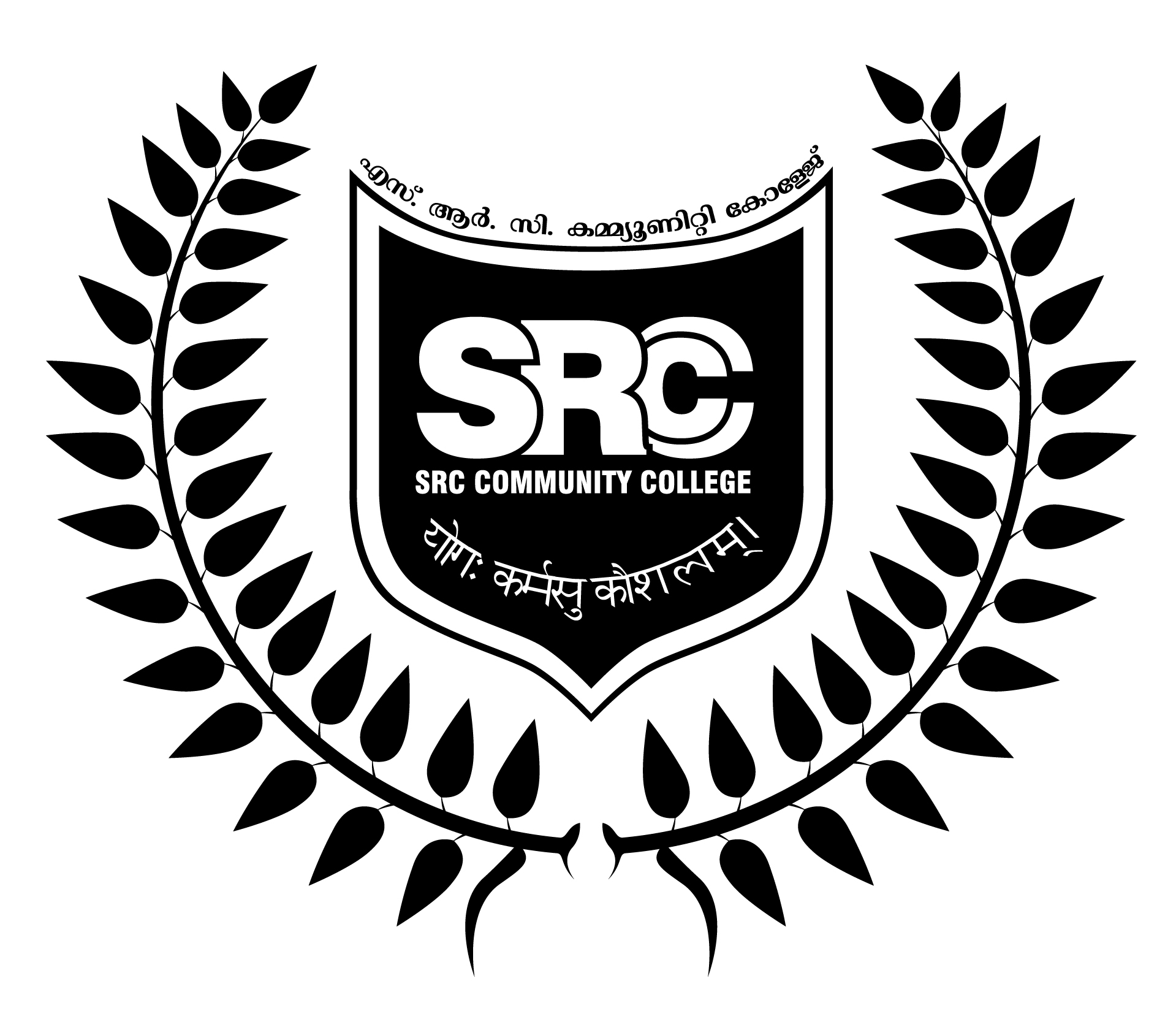 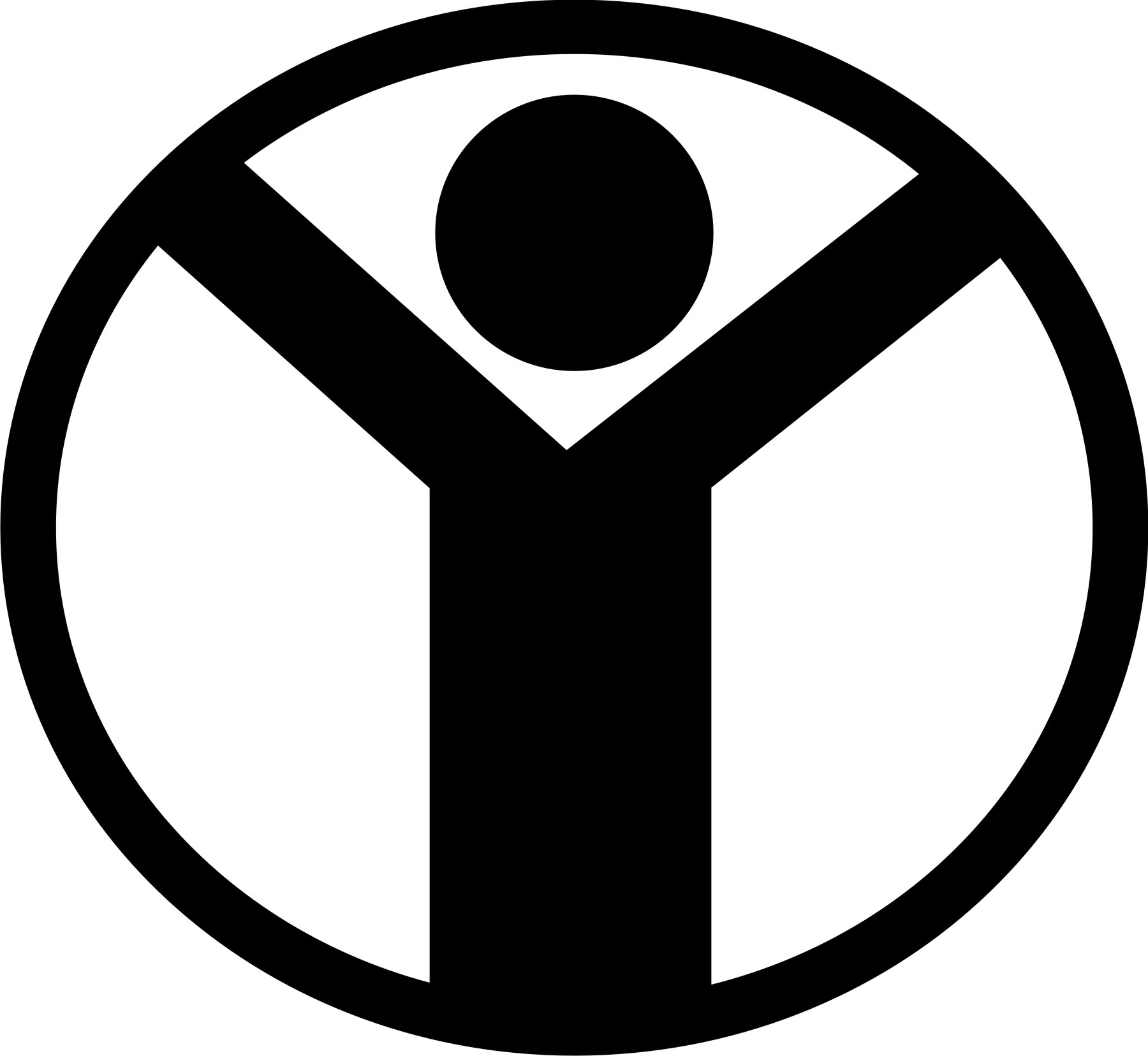 tÌäv dntkmgvkv skâÀ, tIc-fw
Fkv.-BÀ.kn I½yq-Wnän tImtfPv
kÀ«n^n¡äv C³ AUzm³kvUv shÂUnwKv sSIvt\m-fPn (CAWT)2022 Pqsse skj³{]th-i\ ]{XnItÌäv dntkmgvkv skâÀ tIc-f-bpsS B`n-ap-Jy-¯n-epÅ Fkv.-BÀ.kn I½yq-Wnän tImtfPv 2022 Pqsse skj\nse kÀ«n-^n-¡äv C³ AUzm³kvUv shÂUnwKv sSIvt\m-fPn (CAWT) t{]m{Km-an-te¡v At]£ £Wn-¨p. AwKo-IrX ]T\ tI{µ§ fpsS klm-b-t¯msSbmWv Xnbdn {]mÎn-¡Â ¢mÊp-IÄ kwL-Sn-¸n-¡p¶Xv. Bdp-amkw ssZÀLy-apÅ kÀ«n-^n-¡äv t{]m{Km-ansâ DÅ-S-¡-s¯-¡p-dn-¨pÅ hni-Zmw-i-§Ä NphsS tNÀ¡p¶p.ska-ÌÀ 1 (6 amkw)AW001	:	Advanced Welding Technology AW002	:	Practical Welding (SMAW, MIG, TIG, GAS all Grooves and Fillet)EC001 	:	Technical English and Basic Computer SkillsDC001	:	Engineering Drawing,  Calculation and Science{]hr¯n Znh-k-§-fnepw s]mXp Ah[n Znh-k-§-fnepapÅ shtÆsd _m¨p-I-fnÂ tNÀ¶v ]Tn-¡p¶Xn\v kuI-cy-ap-­v. Xnbdn {]mÎn-¡Â ¢mÊp-IÄ, kzbw ]T\ klm-bn-IÄ, Assk³saâp-IÄ, F¶o amÀ¤-§-fn-eq-sS-bmWv kÀ«n-^n-¡äv t{]m{Kmw ]ptcm-K-an-¡p-¶-Xv. t{]m{Kmw hnP-b-I-c-ambn ]qÀ¯n-bm-¡p-¶-Xn\v 70 iX-am\w lmPÀ Dd-¸p-h-cp-¯Ww. kÀ«n-^n-¡äv t{]m{Km-an\v At]-£n-¡p-hm-\pÅ ASn-Øm\ tbmKyX ]¯mw ¢mÊv ]mÊv AYhm X¯peyw. tImgvkv hnP-b-I-c-ambn ]qÀ¯n-bm-¡p-¶-hyàn¡v AUzm³kvUv shÂUnwKv sSIvt\m-f-Pn-bnÂ Hcp kÀ«n-ss^Uv sSIv\o-jy-\v th­ Adnhpw Ignhpw ss\]p-Wyhpw e`n¡pw. kÀ«n-^n-¡äv t{]m{Kman\v tNcp-¶-Xn-\v t{]m{Kmw ^o C\-¯nÂ 35,000/þ cq]bpw. Izmj³ (Caution)sUt¸m-knäv Bbn 2,500/þ cq]bpw  bqWn-t^mw C\-¯nÂ 1,500/þ cq]bpw AS-bvt¡-­-Xm-Wv. Izmj³ (Caution) sUt¸m-knäv XpI t{]m{Kmw ]qÀ¯n-bm-Ip-t¼mÄ \n_-Ô-\-IÄ¡v hnt[-b-ambn Xncn¨p \Â Ip-¶-Xm-Wv. c­p KUp-¡-fmbn AS-bvt¡­ XpI-bpsS hniZ hnh-c-§Ä NphsS tNÀ¡p-¶p. At]-£-^mdw AS-§nb t{]mkv]-Îkv 200 cq] HSp¡n t\cn«pw Fkv.-BÀ.kn I½yq-Wnän tImtf-Pnsâ t]cnÂ FSp¯ 250/þ cq]-bpsS DD tbmsSm¸w At]-£n-¨mÂ X]m-enepw e`n-¡pw. hnemkw Ub-d-ÎÀ, tÌäv dntkmgvkv skâÀ, tIcfw, \µm-h-\w, hnIm-kv`-h³ ]n.-H, Xncp-h-\-´-]p-cwþ33. t^m¬ \w: 0471-2325101, 8281114464. -A-t]-£-t^mdw https://srccc.in/download F¶ en¦nÂ \n¶pw Uu¬temUv sNbvXv {]nâv FSp¯v At]-£n-¡m-hp-¶-Xm-Wv. ^okv DD Btbm, Hm¬sse³ {Sm³kv^À      (RTGS, NEFT) Btbm HSp¡p¶Xn\v Ignbpw. Fkv.-BÀ.kn I½yq-Wnän tImtfPv    A/C No : 67110485618, IFSC Code : SBIN 0070506 ^okv AS¨Xnsâ hniZmwi§Ä At]-£bnÂ tcJs¸Sp¯n- Fkv.-BÀ.-kn-bn-te¡v t\cn«v Ab-¡p-I. ]T\tI{µ§Ä hgnbpw At]£ kaÀ¸n¡m³ Ignbpw. ]T\tI{µ§fpsS hniZmwi§fpw _Ôs¸tS­ t^m¬ \¼dpIfpw NphsS tNÀ¡p¶p. Ub-d-ÎÀ{Ia\¼ÀKUpAS-bvt¡­ XpIAS-bvt¡­ XobXn1.H¶mw KUp20,000/þAt]-£-tbm-sSm¸w2.c­mw KUp19,000/þ2022 HtÎm-_À 30\v ap³]vContact Details of Study Centres Offering Certificate in Welding Technology (CWT)Contact Details of Study Centres Offering Certificate in Welding Technology (CWT)Contact Details of Study Centres Offering Certificate in Welding Technology (CWT)1ThiruvananthapuramMarian Craft and Arts Center of Excellence, Trivandrum Social Service Society, at Menamkulam, Kazhakuttom P. O.,Thiruvananthapuram – 695 582Ph. No. 8547341369